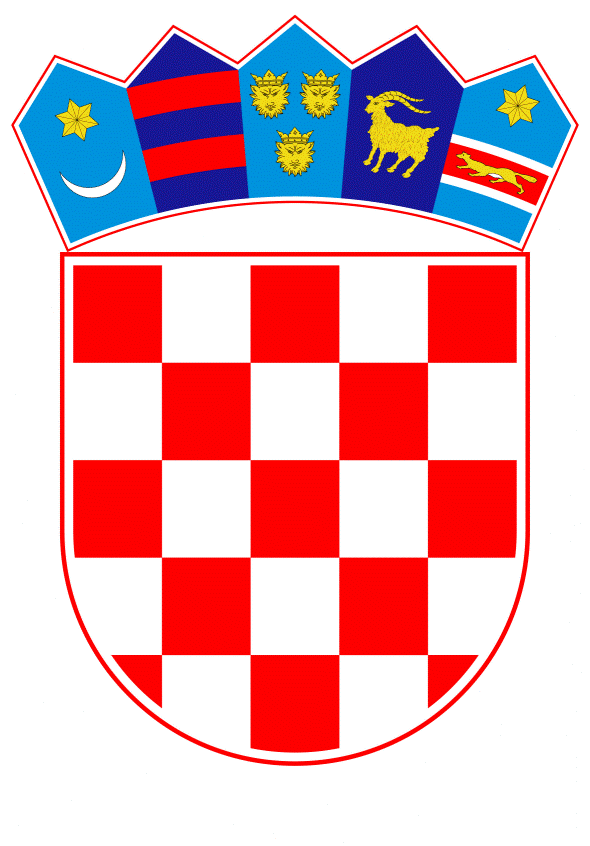 VLADA REPUBLIKE HRVATSKEZagreb, 1. veljače 2019.______________________________________________________________________________________________________________________________________________________________________________________________________________________________       Banski dvori | Trg Sv. Marka 2  | 10000 Zagreb | tel. 01 4569 222 | vlada.gov.hr	P r i j e d l o gNa temelju članka 31. stavka 3. Zakona o Vladi Republike Hrvatske (Narodne novine, br. 150/11, 119/14, 93/16 i 116/18), Vlada Republike Hrvatske je na sjednici održanoj ______________ 2019. godine donijelaZ A K LJ U Č A K 1.	Republika Hrvatske kao vlasnik iskazuje namjeru da daruje tunel na rtu poluotoka Sustjepan u Cavtatu, koji je izgrađen na k.č.br. 968/2 k.o. Cavtat, upisanoj u zk.ul.br. 425, ZK tijelo I i k.č.br. zgr. 435/190 k.o. Cavtat, upisanoj u zk.ul.br. 51, Općini Konavle za ostvarivanje projekata od društvenog sadržaja. 2.	Zadužuje se Ministarstvo obrane da nekretninu iz točke 1. ovoga Zaključka prenese na upravljanje Ministarstvu državne imovine, a Ministarstvo državne imovine zadužuje se da provede sve potrebne radnje radi darovanja navedene nekretnine u skladu sa Zakonom o upravljanju državnom imovinom (Narodne novine, broj 52/18). 							               P R E D S J E D N I K  mr. sc. Andrej PlenkovićKLASA: URBROJ: Zagreb,O B R A Z L O Ž E NJ ERepublika Hrvatske kao vlasnik iskazuje namjeru da daruje tunel na rtu poluotoka Sustjepan u Cavtatu, koji je izgrađen na k.č.br. 968/2 k.o. Cavtat, upisanoj u zk.ul.br. 425, ZK tijelo I i k.č.br. zgr. 435/190 k.o. Cavtat, upisanoj u zk.ul.br. 51, Općini Konavle za ostvarivanje projekata od društvenog sadržaja. Zadužuje se Ministarstvo obrane da nekretninu iz točke 1. ovoga Zaključka prenese na upravljanje Ministarstvu državne imovine, a Ministarstvo državne imovine zadužuje se da provede sve potrebne radnje radi darovanja navedene nekretnine u skladu sa Zakonom o upravljanju državnom imovinom (Narodne novine, broj 52/18).Predlagatelj:Ministarstvo obranePredmet:Prijedlog zaključka o iskazivanju namjere za darovanje tunela na rtu poluotoka Sustjepan Općini Konavle